TOREK, 19. 5. 2020 TJA 9 (skupina Ahačič) Natančno preglej rešitve nalog v DZ in v zvezku (10 povedi):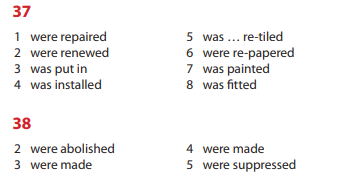 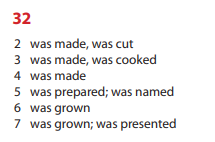 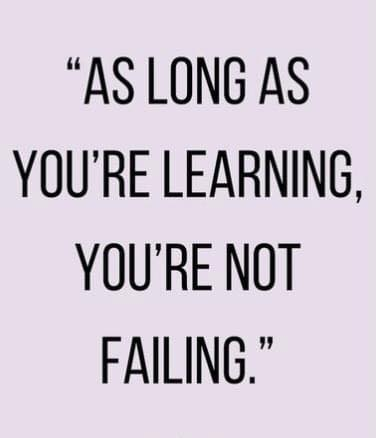 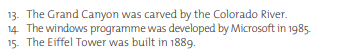 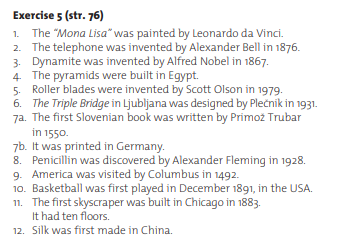 Še enkrat ponovimo razliko med tvornim in trpnim načinom; tokrat za preteklik. Naredi zapis v zvezek; naslov je Active to Passive (past).ACTIVE (tvorni način)She washed her clothes. OSEBEK JE VRŠILEC DEJANJA: Kaj je delala? – Prala oblačila.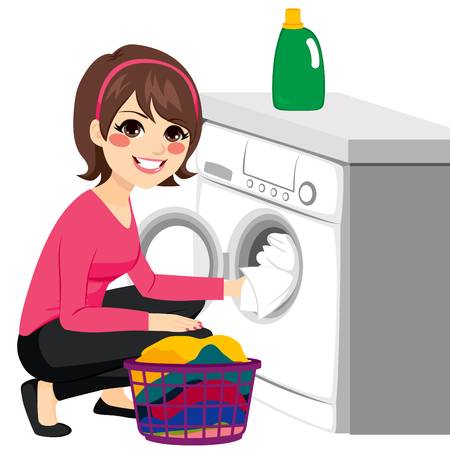 PASSIVE (trpni način)Her clothes were washed. OSEBEK NI VRŠILEC DEJANJA: Kaj se je dogajalo? – Oblačila so bila oprana.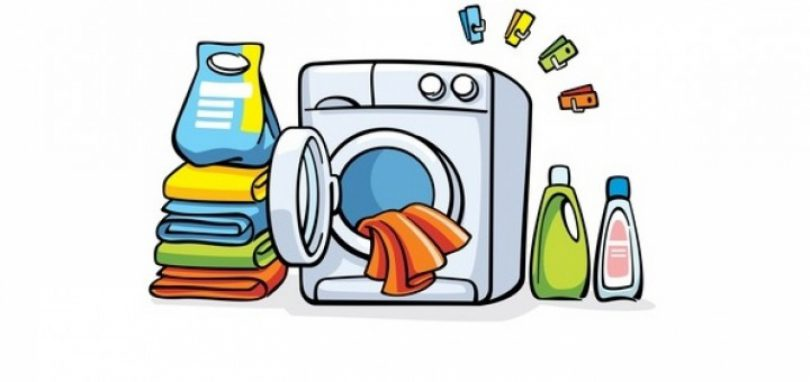 POMEMBNO: PREDMET tvorne povedi postane OSEBEK trpne povedi.Preveri,če znaš in razumeš. Veselo na delo !DZ str.68/33  DZ str. 69/35Spletna naloga (5 primerov napiši v zvezek. Zapiši tvorno in trpno poved.):Povezava